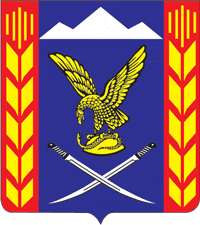 УПРАВЛЕНИЕ ОБРАЗОВАНИЯ АДМИНИСТРАЦИИ ПРЕДГОРНОГО МУНИЦИПАЛЬНОГО РАЙОНА СТАВРОПОЛЬСКОГО КРАЯ                                                      ПРИКАЗ                                                                                                                                                 22 октября 2018 года                 ст. Ессентукская                            №  ______Об утверждении состава предметного жюри муниципального этапа всероссийской олимпиады школьников в 2018/19 учебном году На основании приказа Министерства образования и науки Российской Федерации от 18 ноября 2013 года №1252 «Об утверждении Порядка проведения всероссийской олимпиады школьников», письма министерства образования Ставропольского края от 18.10.2018 №02-20/9736 «Об организации проведения муниципального этапа всероссийской олимпиады школьников в 2018/19 учебном году»ПРИКАЗЫВАЮ:Утвердить прилагаемый состав жюри по каждому общеобразовательному предмету муниципального этапа всероссийской олимпиады школьников в  2018/19 учебном году.2. Контроль за выполнением настоящего приказа возложить на заместителя начальника управления образования И.В.Слынько.Начальника управления  образования                                              АПМР СК                                                                                       К.Н.Гупалова__________________________________________________________________Визируют:Заместитель начальника управления                                             И.В.СлынькоГлавный специалист-юрисконсульт                                               М.С.ЧакаловаГлавный специалист управления                                                    Е.С.Глоба